SERVIÇO PÚBLICO FEDERAL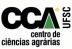 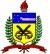 UNIVERSIDADE FEDERAL DE SANTA CATARINACENTRO DE CIÊNCIAS AGRÁRIASCOORDENADORIA DE ESTÁGIOS DO CURSO DE GRADUAÇÃO EM AGRONOMIAROD. ADMAR GONZAGA, 1346 - ITACORUBI - CEP 88040-900 – FLORIANÓPOLIS-SC TELEFONE +55 (48) 3721-5414agronomia.estagios@contato.ufsc.br | www.agronomia.ufsc.brINSTRUMENTO DE AVALIAÇÃO DO ESTÁGIO DE VIVÊNCIA EM AGRICULTURA FAMILIAR - VAF | DEVERÁ SER PREENCHIDO PELO ORIENTADORNº TCE:  	Prezado/a Professor/a Orientador/aSolicitamos avaliar as questões colocadas abaixo para formação de conceito do aluno na disciplina AGR5400 – Estágio de Vivência em Agricultura Familiar, de acordo com o regimento do curso de Agronomia da Universidade Federal de Santa Catarina.ESTAGIÁRIO/A:  	CONCEDENTE DO ESTÁGIO:	_ NOME DO/A ORIENTADOR/A: 		 DEPARTAMENTO DO/A ORIENTADOR/A: 		DATA:  / /	Assinatura e carimbo do Orientador/aITENSAVALIAÇÃO GERAL DO ESTÁGIONOTA (DE 0 A 10)01ATENDIMENTO AOS OBJETIVOS PROPOSTOS02CUMPRIMENTO DOS PRAZOS03RESPONSABILIDADEMÉDIA DAS NOTAS (média aritmética)ITENSAVALIAÇÃO DO RELATÓRIO FINALNOTA (DE 0 A 10)01QUALIDADE E CONTEÚDO DO RELATÓRIOMÉDIA DAS NOTAS (média aritmética)Escreva aqui suas sugestões ou críticas:Escreva aqui suas sugestões ou críticas:Escreva aqui suas sugestões ou críticas: